Article title: Integrative taxonomy of Zeuxo (Crustacea: Peracarida: Tanaidacea) from Japan, with the description of a new speciesJournal name: BiologiaAuthor names: Nobuya Okamoto · Keiichi KakuiCorresponding author: Keiichi Kakui. Department of Biological Sciences, Faculty of Science, Hokkaido University, Sapporo 060-0810, Japan. E-mail. kakui@eis.hokudai.ac.jpOnline Resource 3 Dorsal pigmentation pattern on two Japanese Zeuxo species, Zeuxo molybi sp. n. and Zeuxo ezoensis Okamoto et al., 2020.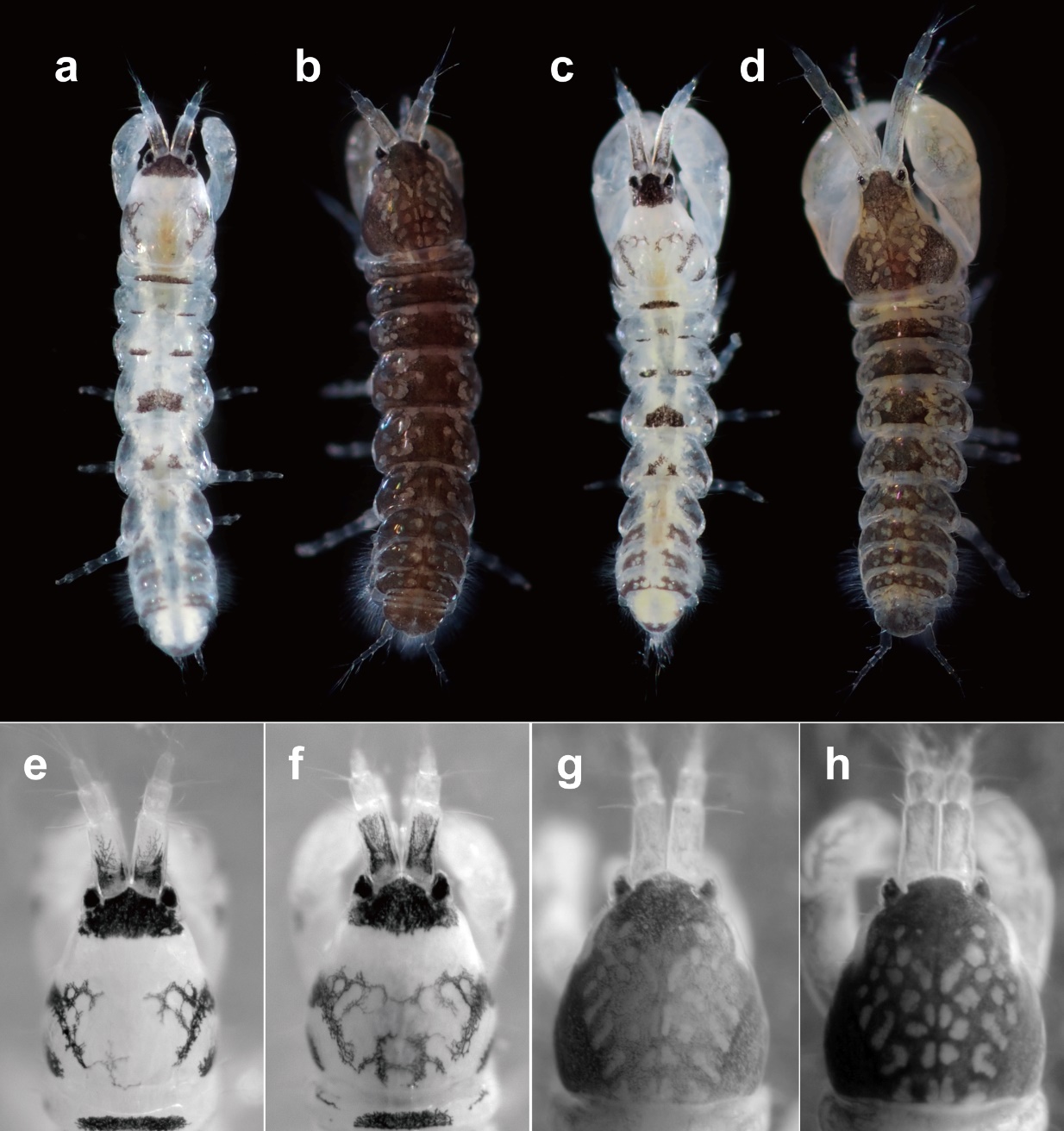 Fig. S1 Dorsal pigmentation pattern on Zeuxo molybi sp. n. (a, c, e, f) and Zeuxo ezoensis Okamoto et al., 2020 (b, d, g, h). a, b, f–h, females; c, d, e, males. a–d, color images; e–h, gray scale images.